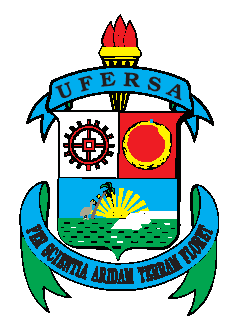 MINISTÉRIO DA EDUCAÇÃOUNIVERSIDADE FEDERAL RURAL DO SEMI-ÁRIDODIVISÃO DE REGISTRO ESCOLARFORMULÁRIO PARA TRANCAMENTO DE MATRÍCULA EM DISCIPLINAS PÓS-GRADUAÇÃOFORMULÁRIO PARA TRANCAMENTO DE MATRÍCULA EM DISCIPLINAS PÓS-GRADUAÇÃOFORMULÁRIO PARA TRANCAMENTO DE MATRÍCULA EM DISCIPLINAS PÓS-GRADUAÇÃOFORMULÁRIO PARA TRANCAMENTO DE MATRÍCULA EM DISCIPLINAS PÓS-GRADUAÇÃOFORMULÁRIO PARA TRANCAMENTO DE MATRÍCULA EM DISCIPLINAS PÓS-GRADUAÇÃOFORMULÁRIO PARA TRANCAMENTO DE MATRÍCULA EM DISCIPLINAS PÓS-GRADUAÇÃOFORMULÁRIO PARA TRANCAMENTO DE MATRÍCULA EM DISCIPLINAS PÓS-GRADUAÇÃOFORMULÁRIO PARA TRANCAMENTO DE MATRÍCULA EM DISCIPLINAS PÓS-GRADUAÇÃOFORMULÁRIO PARA TRANCAMENTO DE MATRÍCULA EM DISCIPLINAS PÓS-GRADUAÇÃONome do aluno requerente:Nome do aluno requerente:Nome do aluno requerente:Nome do aluno requerente:Nome do aluno requerente:Nome do aluno requerente:Nome do aluno requerente:Nome do aluno requerente:Nome do aluno requerente:MatriculaMatriculaMatriculaMatriculaCPFCPFCPFCPFCPFCursoCursoCursoCursoTurnoTurnoTurnoTurnoTurnoTelefoneTelefoneTelefoneTelefoneE--mailE--mailE--mailE--mailE--mailO(a)  aluno(a) regulamente matriculado(a) no curso acima mencionado conforme Artigo 41, do Regulamento Geral do Programa de Pós-graduação desta Instituição, vem requerer o trancamento da disciplina abaixo discriminada:O(a)  aluno(a) regulamente matriculado(a) no curso acima mencionado conforme Artigo 41, do Regulamento Geral do Programa de Pós-graduação desta Instituição, vem requerer o trancamento da disciplina abaixo discriminada:O(a)  aluno(a) regulamente matriculado(a) no curso acima mencionado conforme Artigo 41, do Regulamento Geral do Programa de Pós-graduação desta Instituição, vem requerer o trancamento da disciplina abaixo discriminada:O(a)  aluno(a) regulamente matriculado(a) no curso acima mencionado conforme Artigo 41, do Regulamento Geral do Programa de Pós-graduação desta Instituição, vem requerer o trancamento da disciplina abaixo discriminada:O(a)  aluno(a) regulamente matriculado(a) no curso acima mencionado conforme Artigo 41, do Regulamento Geral do Programa de Pós-graduação desta Instituição, vem requerer o trancamento da disciplina abaixo discriminada:O(a)  aluno(a) regulamente matriculado(a) no curso acima mencionado conforme Artigo 41, do Regulamento Geral do Programa de Pós-graduação desta Instituição, vem requerer o trancamento da disciplina abaixo discriminada:O(a)  aluno(a) regulamente matriculado(a) no curso acima mencionado conforme Artigo 41, do Regulamento Geral do Programa de Pós-graduação desta Instituição, vem requerer o trancamento da disciplina abaixo discriminada:O(a)  aluno(a) regulamente matriculado(a) no curso acima mencionado conforme Artigo 41, do Regulamento Geral do Programa de Pós-graduação desta Instituição, vem requerer o trancamento da disciplina abaixo discriminada:O(a)  aluno(a) regulamente matriculado(a) no curso acima mencionado conforme Artigo 41, do Regulamento Geral do Programa de Pós-graduação desta Instituição, vem requerer o trancamento da disciplina abaixo discriminada:Nome da Disciplina: Nome da Disciplina: Nome da Disciplina: Nome da Disciplina: Nome da Disciplina: Nome da Disciplina: Nome da Disciplina: Nome da Disciplina: Nome da Disciplina: Nome do Professor (Legível e letra de forma )Nome do Professor (Legível e letra de forma )Nome do Professor (Legível e letra de forma )Nome do Professor (Legível e letra de forma )Nome do Professor (Legível e letra de forma )Nome do Professor (Legível e letra de forma )Nome do Professor (Legível e letra de forma )Nome do Professor (Legível e letra de forma )Nome do Professor (Legível e letra de forma )Data :_____/_________/_____Data :_____/_________/_____Data :_____/_________/_____Data :_____/_________/_____Data :_____/_________/_____Assinatura do Aluno RequerenteAssinatura do Aluno RequerenteAssinatura do Aluno RequerenteAssinatura do Aluno RequerenteINFORMAÇÕES DO PROFESSOR (reservado ao professor)INFORMAÇÕES DO PROFESSOR (reservado ao professor)INFORMAÇÕES DO PROFESSOR (reservado ao professor)INFORMAÇÕES DO PROFESSOR (reservado ao professor)INFORMAÇÕES DO PROFESSOR (reservado ao professor)INFORMAÇÕES DO PROFESSOR (reservado ao professor)INFORMAÇÕES DO PROFESSOR (reservado ao professor)INFORMAÇÕES DO PROFESSOR (reservado ao professor)INFORMAÇÕES DO PROFESSOR (reservado ao professor)Percentual de Carga horária ministradaPercentual de Carga horária ministradaTotal de FaltasData_____/_________/_____Data_____/_________/_____Data_____/_________/_____Data_____/_________/_____Data_____/_________/_____Assinatura do ProfessorAssinatura do ProfessorAssinatura do ProfessorAssinatura do ProfessorDESPACHO DA COORDENAÇÃO(Conforme informações prestadas acima pelo professor)DESPACHO DA COORDENAÇÃO(Conforme informações prestadas acima pelo professor)DESPACHO DA COORDENAÇÃO(Conforme informações prestadas acima pelo professor)DESPACHO DA COORDENAÇÃO(Conforme informações prestadas acima pelo professor)DESPACHO DA COORDENAÇÃO(Conforme informações prestadas acima pelo professor)DESPACHO DA COORDENAÇÃO(Conforme informações prestadas acima pelo professor)DESPACHO DA COORDENAÇÃO(Conforme informações prestadas acima pelo professor)DESPACHO DA COORDENAÇÃO(Conforme informações prestadas acima pelo professor)DESPACHO DA COORDENAÇÃO(Conforme informações prestadas acima pelo professor)DEFERIDOINDEFERIDOINDEFERIDOINDEFERIDOINDEFERIDOINDEFERIDOData _____/_________/_____              	                                                                                                                  Assinatura do CoordenadorData _____/_________/_____              	                                                                                                                  Assinatura do CoordenadorData _____/_________/_____              	                                                                                                                  Assinatura do CoordenadorData _____/_________/_____              	                                                                                                                  Assinatura do CoordenadorData _____/_________/_____              	                                                                                                                  Assinatura do CoordenadorData _____/_________/_____              	                                                                                                                  Assinatura do CoordenadorData _____/_________/_____              	                                                                                                                  Assinatura do CoordenadorData _____/_________/_____              	                                                                                                                  Assinatura do CoordenadorData _____/_________/_____              	                                                                                                                  Assinatura do CoordenadorArt. 41, § 1º: O pedido de trancamento de matrícula solicitado no prazo fixado pelo curso ou Programa de Pós-graduação, de conformidade com seu o calendário escolar, constará de requerimento do discente ao Coordenador, com as devidas justificativas e aquiescências do Orientador.Art. 41, § 1º: O pedido de trancamento de matrícula solicitado no prazo fixado pelo curso ou Programa de Pós-graduação, de conformidade com seu o calendário escolar, constará de requerimento do discente ao Coordenador, com as devidas justificativas e aquiescências do Orientador.Art. 41, § 1º: O pedido de trancamento de matrícula solicitado no prazo fixado pelo curso ou Programa de Pós-graduação, de conformidade com seu o calendário escolar, constará de requerimento do discente ao Coordenador, com as devidas justificativas e aquiescências do Orientador.Art. 41, § 1º: O pedido de trancamento de matrícula solicitado no prazo fixado pelo curso ou Programa de Pós-graduação, de conformidade com seu o calendário escolar, constará de requerimento do discente ao Coordenador, com as devidas justificativas e aquiescências do Orientador.Art. 41, § 1º: O pedido de trancamento de matrícula solicitado no prazo fixado pelo curso ou Programa de Pós-graduação, de conformidade com seu o calendário escolar, constará de requerimento do discente ao Coordenador, com as devidas justificativas e aquiescências do Orientador.Art. 41, § 1º: O pedido de trancamento de matrícula solicitado no prazo fixado pelo curso ou Programa de Pós-graduação, de conformidade com seu o calendário escolar, constará de requerimento do discente ao Coordenador, com as devidas justificativas e aquiescências do Orientador.Art. 41, § 1º: O pedido de trancamento de matrícula solicitado no prazo fixado pelo curso ou Programa de Pós-graduação, de conformidade com seu o calendário escolar, constará de requerimento do discente ao Coordenador, com as devidas justificativas e aquiescências do Orientador.Art. 41, § 1º: O pedido de trancamento de matrícula solicitado no prazo fixado pelo curso ou Programa de Pós-graduação, de conformidade com seu o calendário escolar, constará de requerimento do discente ao Coordenador, com as devidas justificativas e aquiescências do Orientador.Art. 41, § 1º: O pedido de trancamento de matrícula solicitado no prazo fixado pelo curso ou Programa de Pós-graduação, de conformidade com seu o calendário escolar, constará de requerimento do discente ao Coordenador, com as devidas justificativas e aquiescências do Orientador.